SPECTROSCOPIC, DENSITY FUNCTIONAL THEORETICAL STUDY, MOLECULAR DOCKING, AND IN VITRO STUDIES BASED ON ANTICANCER ACTIVITY STUDIES AGAINST A549 LUNG CANCER CELL LINE OF DIPHENYLHYDANTOIN ADSORBED ON AUNPS SURFACEBY DR. SR. REENA ITTYACHAN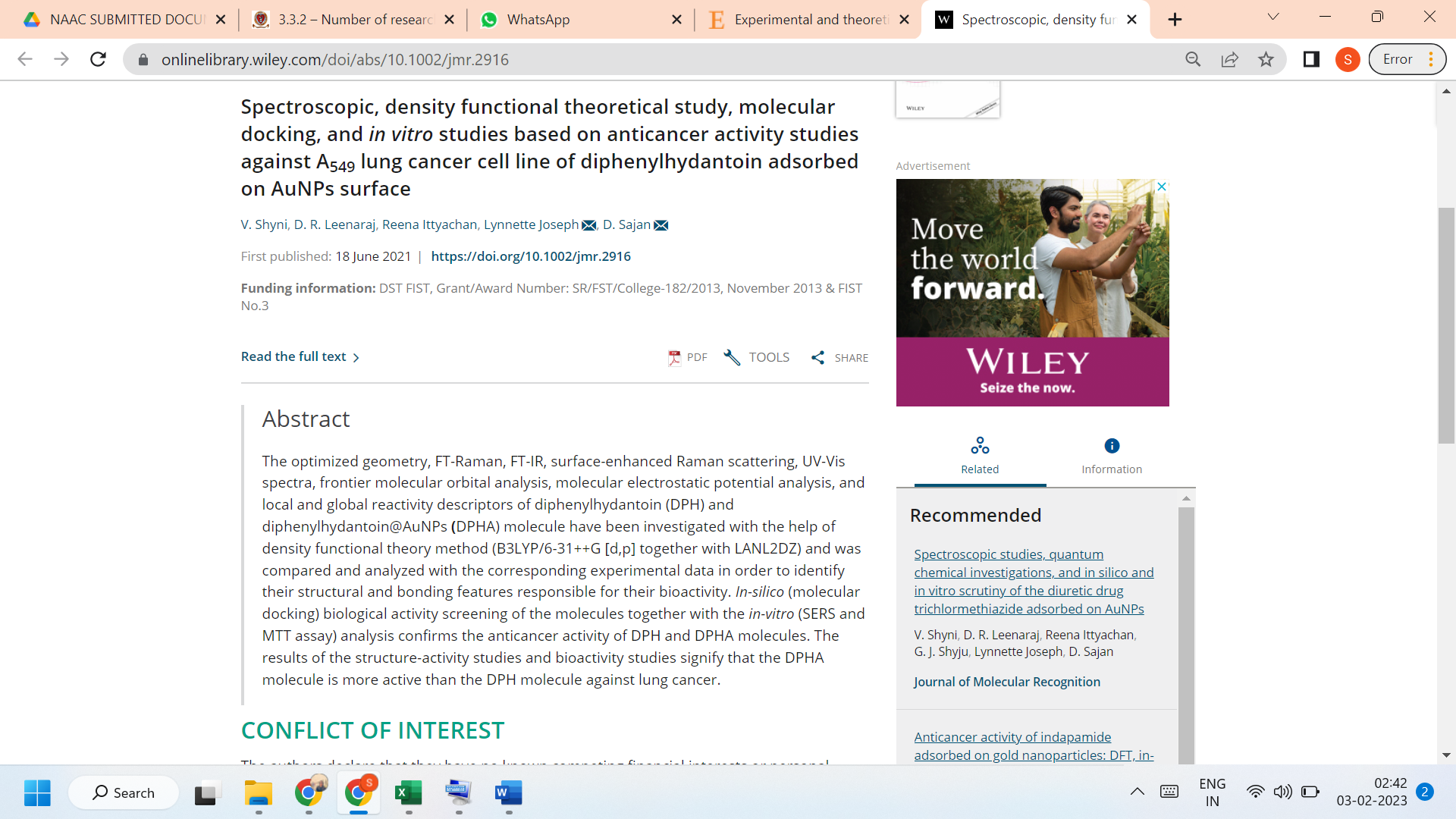 LINK TO THE ARTICLE:https://onlinelibrary.wiley.com/doi/abs/10.1002/jmr.2916